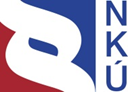 Kontrolní závěr z kontrolní akce23/03Peněžní prostředky státního rozpočtu vynaložené Ministerstvem obrany
na radiační, chemickou a biologickou ochranuKontrolní akce byla zařazena do plánu kontrolní činnosti Nejvyššího kontrolního úřadu (dále také „NKÚ“) na rok 2023 pod číslem 23/03. Kontrolní akci řídil a kontrolní závěr vypracoval člen NKÚ RNDr. Petr Neuvirt. Cílem kontroly bylo prověřit, zda Ministerstvo obrany vynaložilo peněžní prostředky státního rozpočtu na radiační, chemickou a biologickou ochranu účelně, hospodárně a v souladu s právními předpisy. Kontrolováno bylo období od roku 2018 do roku 2022, v případě věcných souvislostí i období předcházející a období do ukončení kontroly.Kontrola byla prováděna u kontrolované osoby v období od ledna do září 2023.Kontrolovaná osoba:Ministerstvo obrany (dále také „MO“).K o l e g i u m   N K Ú   na svém XVI. jednání, které se konalo dne 13. listopadu 2023, s c h v á l i l o   usnesením č. 7/XVI/2023k o n t r o l n í   z á v ě r   v tomto znění:Radiační, chemická a biologická ochranaChemické vojsko Armády České republiky(zabezpečuje radiační, chemickou i biologickou ochranu)	Finanční potřeba chemického vojska Armády České republiky (dále také „chemické vojsko“) v letech 2018–2022 na realizaci 12 akcí uvedených Ministerstvem obrany v programu 107V08.	MO v letech 2018–2022 nerealizovalo 9 z 12 akcí uvedených pro chemické vojsko v programu 107V08.7 let	Doba, za kterou MO nebylo schopno pořídit pro chemické vojsko provětrávané protichemické izolační oděvy.Centrum biologické ochrany TĚCHONÍN(specializované zařízení Armády České republiky)	Výdaje MO na výstavbu Centra biologické ochrany (dále také „CBO“) Těchonín od roku 2001 do roku 2022.2 z 9	CBO Těchonín neplní ani po 22 letech od zahájení jeho výstavby dvě z devíti statutárních funkcí.I. Shrnutí a vyhodnoceníNKÚ provedl kontrolu peněžních prostředků státního rozpočtu vynaložených MO na radiační, chemickou a biologickou ochranu, kterou představuje ochrana proti účinkům chemických, biologických, radiologických a jaderných zbraní a proti účinkům průmyslových nebezpečných látek. V rámci struktury Armády České republiky (dále také „AČR“) plní uvedené úkoly zejména 31. pluk radiační, chemické a biologické ochrany se sídlem v Liberci (dále také „31. prchbo“). Biologickou ochranu zajišťuje kromě 31. prchbo i Odbor biologické ochrany – Těchonín, pod který spadá CBO Těchonín, speciální zařízení Armády České republiky. Cílem kontroly bylo prověřit, zda MO vynaložilo peněžní prostředky státního rozpočtu na radiační, chemickou a biologickou ochranu účelně, hospodárně a v souladu s právními předpisy. Ke kontrole byly vybrány dvě akce programu 107V68 – Udržení a rozvoj schopností pozemních sil AČR, sedm akcí programu 107V08 – Strategický program pozemních sil AČR a tři akce programu 107V490 – Udržení a rozvoj schopností zdravotnické podpory. Akce byly zaměřeny na pořízení techniky a materiálu i investice do nemovitého majetku. NKÚ dále kontroloval dva projekty obranného výzkumu, experimentálního vývoje a inovací, oba tyto projekty měly podpořit rozvoj schopností chemického vojska. Na vybrané akce a projekty vynaložilo MO celkem 5 419 mil. Kč. NKÚ prověřil i realizaci opatření k odstranění nedostatků zjištěných předchozí kontrolní akcí NKÚ č. 14/41. Celkové vyhodnocení:MO při vynakládání peněžních prostředků státního rozpočtu nezajistilo materiální potřeby AČR v oblasti radiační, chemické a biologické ochrany. Důvodem nebyl nedostatek prostředků, roční investiční výdaje resortu obrany se zvýšily v kontrolovaném období o více než 226 %. V oblasti radiační a chemické ochrany neuskutečnilo MO plánované akce (např. nákup speciálních chemických automobilů, dekontaminačních prostředků nebo protichemických oděvů) a tím nesplnilo cíle dokumentací programů reprodukce majetku ani cíle koncepčních dokumentů resortu obrany. MO tak nepostupovalo v souladu s ustanovením § 21 zákona České národní rady č. 2/1969 Sb., když se neřídilo usnesením vlády České republiky (dále také „ČR“). Z hlediska účelnosti peněžních prostředků státního rozpočtu vynaložených na plánovací a akviziční činnost resortu obrany nedosáhlo MO zamýšlených dopadů nákupů, tj. získání požadovaných schopností AČR či splnění cílů výstavby schopností sil NATO. V rámci kontroly peněžních prostředků státního rozpočtu vynaložených na realizaci vybraných akcí a projektů zjistil NKÚ nedostatky zejména u akce pořízení lehkých obrněných vozidel. MO při realizaci akce nepostupovalo v souladu s ustanovením § 39 zákona č. 218/2000 Sb. a § 26 zákona č. 320/2001 Sb. V oblasti biologické ochrany mělo MO vybudovat CBO Těchonín původně do roku 2005. Termín nedodrželo, v letech 2015–2016 se zavázalo k dobudování zařízení nejpozději do konce roku 2022. Ani tento termín MO nesplnilo a nepostupovalo tak v souladu s ustanovením § 21 zákona České národní rady č. 2/1969 Sb., když se neřídilo usneseními vlády ČR. CBO Těchonín dlouhodobě neplní dvě statutární funkce (laboratorní diagnostiku biologických agens zneužitelných k bioterorismu nebo k přípravě biologické zbraně a biologický obranný výzkum), MO tedy nedosáhlo zamýšleného dopadu výstavby v podobě vytvoření funkčního celku na nejvyšším stupni biologického zabezpečení a plného využití tohoto zařízení. NKÚ proto vyhodnotil peněžní prostředky státního rozpočtu ve výši 3,7 mld. Kč vynaložené do konce roku 2022 na CBO Těchonín za omezeně účelné. Celkové vyhodnocení vyplývá z následujících skutečností zjištěných kontrolou:V roce 2017 plnilo chemické vojsko v důsledku neodpovídajícího materiálního 
a technického zabezpečení své úkoly a schopnosti s dílčím omezením. Požadovaných schopností nedosahovalo zejména v oblasti detekce, identifikace a monitorování a individuální a kolektivní ochrany. V koncepčních dokumentech (zejména v KVAČR 20257 a KVPozS 2017) proto MO stanovilo cíle, které měly negativní stav napravit, a to ve dvou etapách (milnících) k roku 2020, resp. 2025. Cílů plánovalo MO dosáhnout zejména prostřednictvím vynakládání peněžních prostředků státního rozpočtu na přípravu (plánovací a akviziční činnost MO) a realizaci akcí v programu 107V08. NKÚ zjistil, že z celkových 12 akcí v předpokládané výši 6 769 mil. Kč realizovalo MO do doby ukončení kontroly NKÚ pouze tři, z toho jednu částečně (viz tabulka č. 1). MO tak nepostupovalo v souladu s ustanovením 
§ 21 zákona České národní rady č. 2/1969 Sb., když se neřídilo usnesením vlády ČR7, neboť nezajistilo postupné dosahování schopností, které byly požadovány ke splnění všech úkolů a závazků chemického vojska, resp. AČR v souladu s KVAČR 2025. Dopadem nerealizování akcí v plánovaných termínech a rozsahu je omezené, 
resp. částečné plnění některých cílů výstavby schopností sil NATO. MO například po sedmi letech od zahájení pořizování materiálu k dosažení cíle E6201N nenakoupilo ani polovinu 
z požadovaného počtu kusů. V důsledku odložení plánovaného nákupu automobilů chemických rozstřikovacích (ACHR-90), zařízení pro dekontaminaci bojové techniky 
(LINKA-08), vozidel pro SIBCRA týmy nebo provětrávaných protichemických izolačních oděvů nedošlo k obměně technického vybavení a vybavení prostředky individuální ochrany chemického vojska. To způsobuje, že MO vyčleňuje častěji pro integrovaný záchranný systém (dále jen „IZS“) část techniky a materiálu AČR po skončení jejich životnosti s dopadem omezeného využití při plnění úkolů. MO původně v roce 2015 plánovalo na základě prototypu pořízení 14 lehkých obrněných vozidel v letech 2017–2020 v rámci programu 107V68. V roce 2016 zásadně změnilo požadavky na schopnosti vozidel a rozhodlo o jejich provedení v párové konfiguraci. MO současně navýšilo počet požadovaných vozidel ze 14 na 80 kusů (resp. 40 párů vozidel) a výši předpokládaných výdajů z 860 mil. Kč na 5 352 mil. Kč (o 522 %). MO nezdůvodnilo nárůst požadovaného počtu vozidel. MO dále nepostupovalo v souladu s ustanovením § 39 odst. 3 zákona č. 218/2000 Sb. tím, že nesplnilo svou povinnost soustavně sledovat a vyhodnocovat efektivnost vynakládání peněžních prostředků státního rozpočtu, když se při rozhodování o poskytování záloh dodavateli vozidel v letech 2021 a 2022 v celkové výši 2 547 mil. Kč nezabývalo ekonomickou výhodností jejich poskytnutí. MO také nepostupovalo v souladu s ustanovením § 26 zákona č. 320/2001 Sb., když neprovedlo předběžnou řídicí kontrolu před vznikem závazku, a to před podpisem dodatků ke kupní smlouvě s dodavatelem vozidel, ale až po jejich podpisu. Od roku 2001 do konce roku 2022 vynaložilo MO na výstavbu a provoz CBO Těchonín peněžní prostředky státního rozpočtu v celkové výši 3 671 mil. Kč, které vyhodnotil NKÚ 
v době ukončení kontroly jako omezeně účelné. Zařízení totiž nedisponuje dvěma schopnostmi stanovenými prostřednictvím statutárních funkcí (není prováděn biologický obranný výzkum AČR a laboratorní diagnostika biologických agens zneužitelných k bioterorismu nebo k přípravě biologické zbraně), čímž netvoří funkční celek na nejvyšším stupni biologického zabezpečení BSL-4, a není tak plně využito. MO nedodrželo termín výstavby do konce roku 2022 a tím nepostupovalo v souladu s ustanovením § 21 zákona České národní rady č. 2/1969 Sb., když se neřídilo usneseními vlády ČR10. MO v době ukončení kontroly NKÚ plánovalo výstavbu CBO Těchonín dokončit v roce 2027, kdy bude dobudován objekt pro vědu a výzkum, nezbytný pro naplnění výše uvedených statutárních funkcí. Kontrolou NKÚ byla prověřena realizovaná opatření k odstranění nedostatků identifikovaných předchozí kontrolní akcí NKÚ č. 14/41 a bylo zjištěno, že u čtyř ze sedmi z nich nedošlo k nápravě.II. Informace o kontrolované oblastiMO je podle zákona České národní rady č. 2/1969 Sb. ústředním orgánem státní správy zejména pro zabezpečování obrany ČR, řízení AČR a správu vojenských újezdů. Rozpočet MO a jeho čerpání uvádí příloha č. 1; v letech 2018–2022 se čerpání výdajů zvýšilo z 59,8 mld. Kč na 90,8 mld. Kč, přičemž nejvíce vzrostlo čerpání kapitálových výdajů, a to 
o 226 % (tj. nárůst ze 7,5 mld. Kč na 24,6 mld. Kč), které jsou určeny na financování akcí programů reprodukce majetku. V rámci těchto programů čerpalo MO v letech 2018–2022 na radiační, chemickou a biologickou ochranu peněžní prostředky státního rozpočtu v celkové výši 5,3 mld. Kč, z toho 96 % těchto prostředků vynaložilo na realizaci jediné akce, a to na pořízení lehkých obrněných vozidel.Chemické vojsko má více než stoletou historii. Jednotky chemického vojska se v minulosti mimo jiné zúčastnily operací na území Kuvajtu, Iráku, Afghánistánu nebo na Balkáně. Mezi hlavní úkoly patří zabezpečení radiačního a chemického průzkumu a nespecifického biologického průzkumu, odběr vzorků, laboratorní analýzy radioaktivních 
a toxických látek i varování před napadením zbraněmi hromadného ničení a únikem toxických látek. Chemické vojsko je nasazováno i na podporu IZS při živelních pohromách, kdy na vyžádání poskytuje zejména pomoc při záchranných a likvidačních pracích formou odřadů. MO, resp. AČR na podporu IZS vyčleňuje odřady pro dekontaminaci techniky 
a osob, speciální mobilní biologický tým, průzkumný biologický tým a specializovanou infekční nemocnici (CBO Těchonín). Vyčleňování sil a prostředků na podporu IZS se řídí dohodami o spolupráci mezi MO, Ministerstvem vnitra a Ministerstvem zdravotnictví.Odbor biologické ochrany – Těchonín je specializované zdravotnické zařízení AČR, které slouží ke komplexnímu zabezpečení biologické ochrany AČR. Je jedním ze středisek Vojenského zdravotního ústavu Agentury Vojenského zdravotnictví AČR se sídlem v Praze. Součástí odboru je specializovaná infekční nemocnice pro izolaci a léčení osob se zvláště nebezpečnými a exotickými infekcemi na úrovni stupně biologického zabezpečení BSL-3 a BSL-4 (Biosafety Level 3, 4). Poskytuje izolačně-karanténní kapacity pro vyšetření vojáků po jejich návratu ze zahraničních operací. Je součástí IZS a je zapojena do systému biologické ochrany NATO.V oblasti radiační a chemické ochrany byly prověřeny dva programy reprodukce majetku, a to program 107V68 – Udržení a rozvoj schopností pozemních sil AČR 
a 107V08 – Strategický program pozemních sil AČR, jejichž cílem bylo pořízení materiálu 
a techniky k rozvoji schopností chemického vojska. Ke kontrole bylo vybráno devět akcí, jejichž cílem bylo například pořízení přístrojů pro analýzu a detekci bojových chemických látek, pořízení lehkých obrněných vozidel, softwaru CBRN Analysis nebo provětrávaných protichemických izolačních oděvů. V oblasti biologické ochrany byl prověřen program 107V490 – Udržení a rozvoj schopností zdravotnické podpory, jehož cílem bylo mimo jiné vytvořit věcné a materiální podmínky pro zajištění hygienicko-protiepidemického zabezpečení a biologické ochrany vojsk. Ke kontrole byly vybrány tři akce, jejichž cílem byla modernizace nástaveb vozidel biologické ochrany (BIOROVER), výstavba temperovaných garáží a výstavba objektu pro vědu a výzkum. Projekty obranného výzkumu, experimentálního vývoje a inovací jsou určeny mimo jiné k výzkumu nových metod, postupů a technických řešení a vývoji nových zbraňových systémů za účelem získávání nových schopností chemického vojska AČR. MO je poskytovatelem institucionální a účelové podpory, řešitelem, uživatelem i auditorem těchto projektů. Ke kontrole byly vybrány dva projekty, jejichž cílem bylo navrhnout a vyrobit prototyp detektoru chemických látek, který by bylo možné instalovat do lehkých obrněných vozidel a specializovaného vozidla určeného pro týmy provádějící kvalifikované odběry a transport vzorků chemických a biologických látek.III. Rozsah kontroly Cílem kontroly bylo prověřit, zda MO v letech 2018–2022 vynakládalo peněžní prostředky státního rozpočtu na radiační, chemickou a biologickou ochranu účelně, hospodárně a v souladu s právními předpisy. Celkový kontrolovaný objem peněžních prostředků činil 5 419 010 253 Kč (viz příloha č. 2). Kontrola se zaměřila na peněžní prostředky státního rozpočtu vynaložené MO na následující činnosti:plánovací a akviziční činnost, která je nezbytnou podmínkou pro plnění cílů vybraných programů (107V68 – Udržení a rozvoj schopností pozemních sil AČR, 107V08 – Strategický program pozemních sil AČR a 107V490 – Udržení a rozvoj schopností zdravotnické podpory) a plnění cílů koncepčních dokumentů resortu obrany;plnění cílů radiační, chemické a biologické ochrany včetně plnění cílů výstavby schopností sil NATO a cílů při vyčleňování prostředků (techniky a materiálu) AČR pro IZS;pořizování techniky a materiálu a obnovu nemovité infrastruktury pro chemické vojsko (vybrané akce) prostřednictvím programů 107V68 – Udržení a rozvoj schopností pozemních sil AČR a 107V08 – Strategický program pozemních sil AČR;realizaci vybraných projektů obranného výzkumu, experimentálního vývoje a inovací pro potřeby chemického vojska;plnění cílů biologické ochrany (CBO Těchonín);pořizování techniky a materiálu a obnovu nemovité infrastruktury pro CBO Těchonín (vybrané akce) prostřednictvím programu 107V490 – Udržení a rozvoj schopností zdravotnické podpory.Kontrola ověřila také realizaci opatření k odstranění nedostatků zjištěných předchozí kontrolní akcí NKÚ č. 14/41.NKÚ na kontrolním vzorku devíti akcí na pořízení techniky a materiálu a obnovu nemovité infrastruktury pro chemické vojsko s celkovými výdaji ve výši 5 306 491 094 Kč, tří akcí pro CBO Těchonín s celkovými výdaji ve výši 70 325 159 Kč a dvou projektů obranného výzkumu, experimentálního vývoje a inovací s celkovými výdaji 42 194 000 Kč prověřoval, zda MO vynakládalo peněžní prostředky státního rozpočtu účelně, hospodárně a v souladu s právními předpisy. Účelnost vynaložených peněžních prostředků státního rozpočtu posuzoval NKÚ na základě míry splnění cílů uvedených v koncepčních dokumentech a programech 
107V68 – Udržení a rozvoj schopností pozemních sil AČR a 107V08 – Strategický program pozemních sil AČR, prostřednictvím nichž měly být cíle chemického vojska naplňovány, dále podle splnění cíle akce a míry naplnění potřeb a požadavků AČR. U CBO Těchonín prověřil NKÚ účelnost peněžních prostředků státního rozpočtu vynaložených na jeho výstavbu (program 107V490 – Udržení a rozvoj schopností zdravotnické podpory) a provoz; tyto výdaje byly posouzeny ve vztahu k plnění úkolů a cílů, pro které bylo CBO Těchonín zřízeno, tj. zda disponuje všemi unikátními schopnostmi stanovenými prostřednictvím statutárních funkcí, zda tvoří funkční celek zdravotnického zařízení na nejvyšším stupni biologického zabezpečení BSL-4 a zda je plně využito. Hospodárnost vynaložených peněžních prostředků státního rozpočtu posuzoval NKÚ při kontrole veřejných zakázek – ověřováno bylo, zda MO použilo prostředky k zajištění cílů akcí a cílů vybraných programů s co nejnižším vynaložením těchto prostředků při dodržení odpovídající kvality. V případě využití výjimky ze zákona posuzoval NKÚ způsob určení ceny v místě a čase obvyklé. U kontroly projektů obranného výzkumu, experimentálního vývoje a inovací prověřil NKÚ zejména dodržení smluvních podmínek (uznatelnost nákladů). Kritéria pro posouzení souladu s právními předpisy byla čerpána ze zákonů 
č. 2/1969 Sb., č. 219/1999 Sb., č. 218/2000 Sb., č. 219/2000 Sb., č. 134/2016 Sb., 
č. 239/2000 Sb., č. 320/2001 Sb., č. 89/2012 Sb., č. 130/2002 Sb. a z vyhlášek 
č. 416/2004 Sb., č. 560/2006 Sb. a č. 328/2001 Sb. Pojmy hospodárnost a účelnost vymezuje ustanovení § 2 písm. m) a o) zákona č. 320/2001 Sb.Pozn.: 	Právní předpisy uvedené v tomto kontrolním závěru jsou aplikovány ve znění účinném pro kontrolované období. Hodnoty peněžních prostředků zahrnují ceny včetně DPH, pokud není uvedeno jinak.IV. Podrobnosti ke zjištěným skutečnostemMO nedosáhlo požadovaných schopností chemického vojska stanovených v koncepčních dokumentech resortu obrany a programech 107V08 a 107V68MO se v kontrolovaném období řídilo zejména těmito koncepčními dokumenty: KVAČR 20257, KVAČR 2030, KVPozS 201712 a KVPozS 2020. Usnesením vlády ČR ze dne 21. prosince 2015 č. 1094, o Koncepci výstavby Armády České republiky do roku 2025, uložila vláda ministru obrany mj. zajistit postupné dosahování schopností AČR, které jsou požadovány ke splnění všech úkolů AČR dle této koncepce. Úkolem chemického vojska bylo mimo jiné rozvíjet schopnost monitorovat a vyhodnocovat radiační a chemickou situaci. V chemickém zabezpečení pak rozvoj schopností ochrany proti zbraním hromadného ničení zejména v oblasti detekce, identifikace, dekontaminace a kolektivní ochrany. Požadovaného stavu hodlalo MO dosáhnout ve dvou etapách (milník 2020 a milník 2025). Milník 2020 představoval stav, kdy mělo MO odstranit nedostatky předchozího stavu a vytvořit podmínky pro zahájení rozvoje schopností AČR. Nástrojem pro dosažení cílů KVAČR 2025 měla být realizace akcí z programů reprodukce majetku, zejména z programu 107V08. Konkrétní akce zařazené do programu 107V08 stanovilo MO v KVPozS 2017 a tamtéž uvedlo, že výsledkem neefektivního akvizičního procesu i samotné realizace předchozích akcí (mimo jiné i z programu 107V68) byl v roce 2017 stav, kdy chemické vojsko mělo omezené schopnosti mj. a) působit v prostředí kontaminovaném zbraněmi hromadného ničení a průmyslovými toxickými látkami, a to z důvodu nedostatečné vybavenosti prostředky kolektivní a individuální ochrany, b) v oblasti detekce a identifikace CBRN látek z důvodu zastaralé techniky a materiálu a částečné nevybavenosti odběrových a transportních týmů. Proces budování schopností chemického vojska byl v návaznosti na KVAČR 2025 rozdělen do dvou milníků, do roku 2020 a 2025. Do konce roku 2020 měly být např. pořízeny odběrové a transportní soupravy, zahájen nákup lehkých obrněných vozidel nebo realizována obměna přístrojů detekce CBRN látek.Program 107V68 – Udržení a rozvoj schopností pozemních sil AČR byl realizován 
v období 2015–2020 s peněžními prostředky státního rozpočtu ve výši 4 948 mil. Kč. Obecným cílem programu mělo být mj. zabezpečení rozvoje a činnosti pozemních sil AČR v oblasti pořízení a zhodnocení movitého a nemovitého majetku. Cílem v oblasti chemického vojska měl být rozvoj schopností ochrany proti účinkům zbraní hromadného ničení zejména 
v oblasti detekce, identifikace a dekontaminace. Schopnost detekce a identifikace nebezpečných látek byla totiž v roce 2015 zabezpečena pouze na 50 %, v prostředcích kolektivní ochrany byl plněn požadavek u AČR na 25 %. Přestože naléhavost zabezpečení potřeb chemického vojska byla vzhledem k výše uvedenému stavu značná, z osmi plánovaných akcí v celkové výši 1 551 mil. Kč (např. provětrávaný protichemický oděv 
OPCH-05, viz část IV. písm. B tohoto kontrolního závěru) alokovalo MO peněžní prostředky státního rozpočtu pouze na jednu akci, a to ve výši 265 mil. Kč (pořízení materiálu k dosažení cíle E6201N dle NATO Capability Targets (dále také „CT“) 2013, viz část IV. písm. B tohoto kontrolního závěru). NKÚ dále zjistil, že MO ve skutečnosti na zabezpečení potřeb chemického vojska vynaložilo z programu 107V68 pouze částku 78,94 mil. Kč (cca 30 %). Z hlediska účelnosti peněžních prostředků státního rozpočtu vynaložených na plánovací a akviziční činnost resortu obrany nedosáhlo MO stanovených cílů a zamýšlených dopadů, kterými byl především rozvoj schopností ochrany proti účinkům zbraní hromadného ničení zejména 
v oblasti detekce, identifikace a dekontaminace. Negativní stav materiálního zabezpečení chemického vojska měl změnit navazující program 107V08. Program 107V08 – Strategický program pozemních sil AČR byl schválen na období 2017–2026 (resp. 2029) s peněžními prostředky státního rozpočtu ve výši 117 033 mil. Kč. Obecným cílem programu je výstavba prvků pozemních sil AČR. MO vyčlenilo v programu na potřeby chemického vojska v období 2017–2022 částku 6 769 mil. Kč. NKÚ zjistil, že skutečné čerpání činilo 5 228 mil. Kč, z toho 98 % výdajů vynaložilo MO na akci č. 107V081001909 Lehké obrněné vozidlo CBRN – nákup (viz část IV. písm. C tohoto kontrolního závěru). V oblasti chemického vojska měly být dílčím cílem č. 4 programu 107V08 „vyvážené interoperabilní síly chemického vojska schopné plnit úkoly bojové a odborné (všeobecné) podpory bojových sil na bázi 4. brigády rychlého nasazení a 7. mechanizované brigády“, přičemž termíny pro dosažení cíle provázalo MO s milníky KVAČR 2025, tj. s roky 2020 a 2025. Stav materiálního zabezpečení chemického vojska se v období 2015–2017 významně nezlepšil. Proto mělo MO prostřednictvím programu realizovat 12 akcí (viz tabulka č. 1) a tím postupně plnit dílčí cíl dle indikátorů I. etapy (2020), resp. II. etapy (2025). Tabulka č. 1: Přehled potřeb chemického vojska a stav plnění v době ukončení kontroly NKÚZdroj: dokumentace programu 107V08, odpovědi Ministerstva obrany. V I. etapě (2020) mělo MO doplnit techniku a materiál pro jednotky chemického vojska (např. vozidla pro SIBCRA týmy), neboť výchozí stav naplněnosti techniky jednotek radiačního a chemického průzkumu byl 25 %. U materiálu k ochraně vojsk byl počáteční stav 50 %, a proto měl být mj. pořízen materiál k dosažení cíle E6201N dle CT 2013. Kromě výše uvedených dvou akcí mělo MO dále modernizovat informační systém LR-130Ch, pořídit soupravu pro řízení RCHPz (VAP-1M), lehká obrněná vozidla a nakoupit SW CBRN Analysis. Kontrolou NKÚ bylo zjištěno, že z šesti výše uvedených akcí byla k 1. lednu 2021 dokončena pouze jedna (SW CBRN Analysis), jedna akce byla realizována částečně (pořízení materiálu k dosažení cíle E6201N dle CT 2013) a jedna akce (lehká obrněná vozidla) byla sice zahájena, ale k dodání plánovaných sedmi kusů vozidel k uvedenému datu nedošlo. MO k uvedenému datu nesplnilo dílčí cíl č. 4 programu 107V08 ani cíl KVPozS 2017. MO tak nepostupovalo v souladu s ustanovením § 21 zákona České národní rady č. 2/1969 Sb., když se neřídilo usnesením vlády ČR7. Z hlediska účelnosti vynaložených peněžních prostředků státního rozpočtu na plánovací a akviziční proces resortu obrany nedosáhlo MO zamýšlených dopadů nákupů. U vybraných akcí (viz příloha č. 2) nezjistil NKÚ nehospodárné nebo neúčelné vynakládání peněžních prostředků státního rozpočtu.Kontrolou NKÚ bylo zjištěno, že hlavním druhům chemické techniky a materiálu skončila doba životnosti (mj. UAZ-469CH, BRDM-2RCH, LR-130RCH, ARS-12M nebo 
ACHR-90M). Jak vyplývá z tabulky č. 1, ani od roku 2021 do doby ukončení kontroly NKÚ nedošlo k zdárné realizaci akcí, jejichž dopad na plnění schopností chemického vojska bude dle KVAČR 2030, KVPozS 2020 a programu 107V08 vyhodnocován Ministerstvem obrany k milníku 2025. MO některé projekty zrušilo (modernizaci informačního systému LR-130Ch, pořízení soupravy chemického pozorovatele SCHP-05), realizaci dalších odložilo až za horizont realizace programu 107V08 (pořízení vozidel pro SIBCRA týmy, automobilů chemických rozstřikovacích ACHR-90, prostředků mobilní dekontaminace nebo ochranných masek). Plnění indikátorů programu 107V08 a milníků koncepčních dokumentů resortu obrany je přitom klíčové pro to, aby chemické vojsko dosahovalo požadovaných schopností zejména v oblasti detekce, identifikace a monitorování či v oblasti individuální a kolektivní ochrany a mohlo díky tomu komplexně podporovat činnost bojových jednotek AČR.MO nerealizuje akce v plánovaných termínech a rozsahu, což mimo jiné způsobuje pouze částečné plnění některých cílů výstavby schopností sil NATO Cíle výstavby schopností sil NATO stanovil dokument NATO Capability Targets se čtyřletou frekvencí aktualizace (2013, 2017 a 2021). MO se k plnění cílů zavázalo v rámci procesu obranného plánování NATO a cíle pravidelně půlročně vyhodnocuje – uvádí zejména důvody neplnění a přijímá opatření. Plnění cílů vyžadovalo mimo jiné realizovat akce z programů reprodukce majetku. MO proto zařadilo do dokumentací těchto programů např. akce zaměřené na nákup materiálu k dosažení cíle E6201N dle CT 2013 (příklad č. 1). Příklad č. 1 – „Pořízení materiálu k dosažení cíle E6201N dle CT 2013“MO plánovalo pořídit v období let 2016–2020 prostřednictvím programu 107V68 celkem 
50 kusů materiálu, konkrétně základní a pokročilé ochrany proti zbraním hromadného ničení. MO materiál pořizovalo postupně. V roce 2016 koupilo sedm kusů v rámci akce č. 107V682001607 a v roce 2017 také sedm kusů v rámci akce č. 107V682001708. Za období 2016–2017 tak MO pořídilo v programu 107V68 celkem 14 kusů materiálu. Stanovený cíl 50 kusů MO nesplnilo. MO v nákupech pokračovalo i v navazujícím programu 107V08, od roku 2017 do konce roku 2022 mělo nakoupit 60 kusů materiálu. MO materiál opět pořizovalo postupně. V roce 2018 pořídilo dva kusy v rámci akce č. 107V081001801, v roce 2019 tři kusy v rámci akce č. 107V081001832 a v roce 2020 dvanáct kusů v rámci akce č. 107V081001920. Za období 2018 až 2022 tak MO v rámci programu 107V08 nakoupilo 17 kusů materiálu. Stanovený cíl 60 kusů Ministerstvo obrany opět nesplnilo. MO mělo podle dokumentací programů 107V68 a 107V08 pořídit v období 2016–2022 celkem 80 kusů materiálu. NKÚ zjistil, že ve skutečnosti pořídilo v rámci pěti akcí pouze 31 kusů, tedy 39 %. Materiál k dosažení cíle E6201N dle CT 2013 není ani po sedmi letech od zahájení jeho pořizování nakoupen ani z poloviny plánovaného počtu kusů. Cíl E6201N tak byl Ministerstvem obrany plněn s omezením, resp. částečně. Dle zákona č. 219/1999 Sb. může AČR nasadit prostředky ve prospěch IZS, např. k provádění záchranných a likvidačních prací při živelních pohromách a mimořádných událostech nebo při monitorování radiační a chemické situace. Vyčleněné prostředky jsou podle § 4 odst. 2 zákona č. 239/2000 Sb. jednou z ostatních složek IZS a v tomto smyslu poskytují pomoc na vyžádání formou odřadů. Na radiační, chemickou a biologickou ochranu vyčleňuje AČR a) odřady pro dekontaminaci techniky a osob, b) speciální a průzkumný mobilní biologický tým, c) specializovanou infekční nemocnici (CBO Těchonín). Vyčleněné prostředky jsou konkretizovány vnitřními předpisy MO a dohodami mezi Ministerstvem obrany a Ministerstvem vnitra (a), resp. Ministerstvem zdravotnictví (b, c). Odřady pro dekontaminaci techniky a osob od biologických, chemických a radioaktivních látek zahrnují zejména automobil chemický rozstřikovací (ACHR), nákladní automobily, soupravu dekontaminace osob, linku L-82 a automobily UAZ 469 CH. MO plánovalo v letech 2022–2023 pořídit sedm vozidel ACHR-90 v rámci programu 107V08. NKÚ zjistil, že akci odsunulo o šest let až na roky 2028–2030, a to i přes to, že některé útvary AČR vyčleňují (podle zákona č. 239/2000 Sb.) pro IZS místo vozidel ACHR-90 dokonce starší automobily ARS-12M, kterým skončila životnost již před několika desítkami let (byly vyrobeny v letech 1961, 1965 a 1966). 31. prchbo měl v době kontroly NKÚ k dispozici 20 vozidel ACHR-90, z toho čtyři byla po skončení životnosti a dalším deseti skončí životnost v roce 2023. Nákladní automobily a soupravy dekontaminace osob vyčleňované 31. plukem radiační, chemické a biologické ochrany nebyly po skončení životnosti, na rozdíl od čtyř linek L-82, u kterých životnost skončila již v letech 2009–2012. Přitom akci Zařízení pro dekontaminaci bojové techniky – LINKA 08 mělo MO realizovat v programu 107V68 již v roce 2020. Automobily UAZ 469 CH jsou v současnosti nahrazovány lehkými obrněnými vozidly. MO vyčleňuje pro průzkum a detekci látek CBRN speciální a průzkumný mobilní biologický tým. Odřady zahrnují zejména speciální zásahová vozidla BIOMASTER, BIOSCAM a BIOROVER a protichemické oděvy. NKÚ zjistil, že vyčleňovaným vozidlům skončila doba životnosti (vyrobena byla v letech 2001–2007 s životností 15 let). Morálně zastaralá vozidla mají např. pro potřeby SIBCRA týmu při plnění odborných úkolů nebo výcviku omezené využití. Přitom akci Pořízení vozidel pro SIBCRA týmy mělo MO provést v programu 107V08 v letech 2020–2021 (v době ukončení kontroly plánovalo MO realizaci v letech 2028–2030). Důsledkem nerealizování nebo zpožďování akcí je stav, kdy MO vyčleňuje častěji pro IZS část techniky a materiálu AČR po skončení jejich životnosti s dopadem omezeného využití při plnění úkolů. Několikaleté zpoždění v realizaci akce zjistil NKÚ i v případě nákupu oděvů (akce Provětrávaný protichemický izolační oděv OPCH-05 – nákup, viz příklad č. 2). Příklad č. 2 – nákup provětrávaných protichemických izolačních oděvů OPCH-05Cílem akce měla být obměna a doplnění oděvů k ochraně specialistů chemického vojska při práci s toxickými, agresivními kapalinami a vysoce toxickými výpary. Důvodem plánované obměny byla omezená doba životnosti oděvu (10 let) a pokles zásob z důvodu spotřeby 
v rámci výcviku. MO plánovalo akci již v programu 107V68 s tím, že v roce 2016 nakoupí 
85 ks oděvů a v roce 2018 nakoupí 80 ks oděvů, tj. celkem 165 ks. MO však akci nerealizovalo. V návaznosti na KVPozS 2017 zařadilo nově do programu 107V08 pořízení 360 kusů těchto oděvů v období 2021–2023. Nákup byl zároveň jedním z indikátorů splnění cíle tohoto programu v rámci I. etapy (2020).MO začalo akci připravovat v roce 2019, neboť držba tohoto majetku byla nezbytnou podmínkou úspěšné certifikace jednotek AČR vyčleňovaných do pohotovostních sborů NATO a pro udržení schopností deklarovaných v CT. V případě nepořízení mělo dojít k ohrožení plnění úkolů chemického vojska, zdravotnické služby a hygienicko-epidemiologických pracovišť. V roce 2020 snížilo MO počet pořizovaných oděvů na 120 ks, následně zahájené zadávací řízení v roce 2021 zrušilo, neboť odchylky technických parametrů oděvů v jediné předložené nabídce by vyžadovaly změnu technických podmínek a novou certifikaci akreditovanými zkušebnami. MO v době ukončení kontroly NKÚ uvedlo, že akce bude realizována v období 2023–2025. MO tak majetek, který je mj. nezbytný pro zabezpečení výcviku, činnosti ve prospěch IZS, vedení operací i udržení schopností deklarovaných v CT, ani po sedmi letech nepořídilo.NKÚ dále zjistil, že v období let 2014–2022 nebyl ze strany Ministerstva zdravotnictví vznesen požadavek na aktivaci specializované infekční nemocnice CBO Těchonín a v zařízení nebyl v uvedeném období hospitalizován žádný pacient (viz část IV. písm. D tohoto kontrolního závěru). MO při pořizování lehkých obrněných vozidel nepostupovalo v souladu se zákonem č. 218/2000 Sb. a zákonem č. 320/2001 Sb.MO plánovalo pořídit lehká obrněná vozidla na základě prototypu, který byl výsledkem projektu obranného experimentálního vývoje realizovaného v letech 2009–2013. Dle dokumentace programu 107V68 Ministerstvo obrany původně plánovalo pořídit v letech 2017–2020 celkem 14 kusů vozidel za 860 mil. Kč. Na realizaci akce ale nevyčlenilo peněžní prostředky, a proto ji přesunulo do navazujícího programu 107V08, avšak se zcela jinými parametry. MO nově plánovalo v letech 2019–2022 pořídit 40 párů vozidel (kromě hlavní soupravy S-LOV-CBRN také druhé párové vozidlo LOV-CBRN II) za 5 352 mil. Kč. MO nárůst potřeby ze 14 vozidel na 80 ks (resp. 40 párů vozidel) a zvýšení investice z 860 mil. Kč na 
5 352 mil. Kč (o 522 %) nezdůvodnilo. Např. investiční záměr akce přitom obsahoval část Hodnocení efektivnosti vynaložených prostředků, ve které mělo MO povinnost vyhodnotit dosažení nejvýše možného rozsahu, kvality a přínosu plněných úkolů chemického vojska pořizovanými vozidly ve srovnání s objemem prostředků vynaložených na jejich plnění. MO vybralo dodavatele vozidel (Vojenský výzkumný ústav, s. p.) bez soutěže na základě ustanovení o vertikální spolupráci podle § 189 zákona č. 134/2016 Sb. MO uzavřelo 
s dodavatelem do doby ukončení kontroly NKÚ celkem sedm dodatků ke kupní smlouvě, které obsahovaly zejména změny harmonogramu dodání zboží, navýšení záloh a změny harmonogramu vyúčtovávání záloh. Při uzavření dvou dodatků (č. 2 a č. 5) nepostupovalo MO v souladu s ustanovením § 26 zákona č. 320/2001 Sb. a s ustanoveními § 10 a § 13 vyhlášky č. 416/2004 Sb., neboť neprovedlo předběžnou řídicí kontrolu před vznikem závazku, ale až po podepsání těchto dodatků. MO mohlo poskytnout dodavateli na realizaci dodávek vozidel zálohy za podmínky doložení ekonomické výhodnosti. V letech 2018–2019 poskytlo MO první zálohu ve výši 2 000 mil. Kč, jejíž ekonomická výhodnost spočívala ve slevě oproti nabídkové ceně poskytnuté dodavatelem ve výši 147 mil. Kč. V letech 2021–2022 poskytlo MO druhou zálohu ve výši 2 547 mil. Kč, v tomto případě však bez poskytnutí slevy ze strany dodavatele, resp. bez doložení její ekonomické výhodnosti. MO nepostupovalo v souladu s ustanovením 
§ 39 odst. 3 zákona č. 218/2000 Sb., neboť nesplnilo svou povinnost soustavně sledovat a vyhodnocovat efektivnost vynakládání peněžních prostředků státního rozpočtu. Celkem MO poskytlo dodavateli zálohy ve výši 4 547 mil. Kč (tj. cca 89 % z kupní ceny).Kupní smlouva uzavřená s dodavatelem stanovila termíny pro vyúčtování záloh ve vazbě na termíny dodání vozidel. Dodavatel nesplnil ve třech případech termíny dodávek (č. 1, č. 2 a č. 5). MO tím vznikl nárok na uplatnění smluvních pokut za nevyúčtování zálohy za každé vozidlo nedodané včas v celkové výši 11 mil. Kč. MO do doby ukončení kontroly NKÚ smluvní pokuty nepožadovalo, ačkoliv nárok na část smluvní pokuty vznikl již dne 16. prosince 2021. Zároveň tím, že dodavatel nedodal dodávky ve smluvně stanoveném termínu, vznikl MO nárok na smluvní pokutu za pozdní dodání zboží ve výši 22 mil. Kč. Ani tyto smluvní pokuty však MO do doby ukončení kontroly NKÚ nepožadovalo, ačkoliv nárok na část smluvní pokuty vznikl rovněž ke dni 16. prosince 2021. MO stanovilo termín ukončení realizace akce na 31. července 2023, do konce června 2023 převzalo 35 ze 40 párů vozidel. Kontrola dále zjistila, že MO nemělo ani po pěti letech od uzavření kupní smlouvy 
s dodavatelem zabezpečeny požadavky na zajištění životního cyklu pořizovaných vozidel, přestože již v roce 2016 v rámci Strategie vyzbrojování a podpory rozvoje obranného průmyslu České republiky do roku 2025 deklarovalo, že se bude zabývat životním cyklem techniky a bude uplatňovat u dodavatelů požadavky na garanci zabezpečení dodávek náhradních dílů a servisu po celou dobu životního cyklu. NKÚ zjistil, že od roku 2022 do doby ukončení kontroly bylo u 11 vozidel přidělených 31. prchbo odhaleno celkem 149 závad, jež byly odstraňovány v rámci záručních podmínek. Rámcovou dohodu o opravách a udržování vozidel Ministerstvo obrany v průběhu kontroly NKÚ teprve připravovalo a předpokládalo, že bude uzavřena nejdříve v prosinci 2023. Účel akce, kterým bylo pořízení lehkých obrněných vozidel pro jednotky radiačního, chemického a biologického průzkumu, byl nicméně splněn. Vozidla byla Ministerstvem obrany přiřazena k příslušným útvarům AČR.V rámci kontroly dvou vybraných projektů obranného výzkumu, experimentálního vývoje a inovací (DENPL-V – Náhrada přístroje pro vysoce citlivou detekci NPL GSA-12 
a LOV-V – Vzorkovací a transportní vozidla pro tým SIBCRA) NKÚ zjistil, že MO u obou projektů vyplatilo účelovou podporu v celkové výši 29 mil. Kč příjemcům dříve, než byly schváleny průběžné zprávy o postupu řešení projektu a doklady o vynaložených nákladech. MO tak nepostupovalo v souladu s ustanovením § 26 zákona č. 320/2001 Sb. a ustanoveními § 10 a § 14 vyhlášky č. 416/2004 Sb. U vybraných projektů NKÚ nezjistil, že by docházelo k nehospodárnému a neúčelnému vynakládání peněžních prostředků státního rozpočtu.MO do doby ukončení kontroly NKÚ nedobudovalo CBO Těchonín, vynaložené peněžní prostředky státního rozpočtu vyhodnotil NKÚ jako omezeně účelnéKVAČR 2025 a KVAČR 2030 obsahují obecný závazek MO zajistit činnost biologické ochrany AČR včetně zajištění provozu CBO Těchonín. Konkrétní úkoly vymezilo MO v Koncepci rozvoje Vojenské zdravotnické služby, a to k milníkům let 2020 a 2025. K milníku 2020 Ministerstvo obrany mj. uvedlo, že bude plněno usnesení vlády ČR č. 665/2015 (viz dále) a s dostavbou objektu pro vědu a výzkum bude postupně navyšován počet laboratorních vědeckých pracovníků. Vláda ČR svým usnesením ze dne 20. srpna 2015 č. 665 mj. uložila ministru obrany zajistit další využívání CBO Těchonín a realizovat do 31. prosince 2016 opatření nezbytná pro řádné plnění úkolů CBO Těchonín. Zmíněnými úkoly měly být mj. forenzní laboratorní diagnostika biologických látek a provádění biologického obranného výzkumu, a to na nejvyšším stupni biologické bezpečnosti BSL-4. Jelikož tyto úkoly nebyly plněny, zavázalo se MO k dobudování mj. souvisejících forenzních a výzkumných biologických laboratoří, a to také s cílem rozšířit potenciál využití CBO Těchonín a navýšit příjmy z jeho činnosti. Další rozvoj CBO Těchonín podepřelo MO rovněž závazkem na snížení provozních výdajů. Vývoj provozních výdajů (výdajů na energie, služby, opravy a udržování nehmotného majetku) CBO Těchonín v letech 2015–2022 je uveden v grafu č. 1, ten zobrazuje jak výdaje MO, tak výdaje Armádní Servisní, p. o., která zajišťuje provoz zařízení. NKÚ zjistil, že se výdaje zvýšily z 45,2 mil. Kč (rok 2015) na bezmála 78 mil. Kč (rok 2022), tj. o 72 %. MO tak závazek snížit provozní výdaje nesplnilo. Graf č. 1: Provozní výdaje CBO Těchonín v letech 2015–2022Zdroj: data MO; graficky zpracoval NKÚ.NKÚ v kontrolním závěru z KA č. 14/41 – Peněžní prostředky vynakládané Ministerstvem obrany na zajištění úkolů biologické ochrany mj. vyhodnotil, že CBO Těchonín nedosahuje plánovaných schopností z důvodu nedokončené výstavby. Vláda proto svým usnesením ze dne 7. dubna 2016 č. 29910 mj. uložila ministru obrany realizovat opatření obsažená v materiálu čj. 1459/15 k odstranění nedostatků zjištěných NKÚ. V materiálu Ministerstvo obrany mj. uvedlo, že přijetím usnesení vlády ČR ze dne 20. srpna 2015 č. 665 a stanovením úkolů v rámci usnesení vlády ČR ze dne 7. dubna 2016 č. 299 byly vytvořeny podmínky pro realizaci opatření v oblastech financování nebo rozvoje spolupráce se zahraničními i národními subjekty. V oblasti zvýšení efektivity činnosti CBO Těchonín 
a nabídky jím poskytovaných služeb se MO opět zavázalo dobudovat mj. forenzní 
a výzkumné biologické laboratoře. Usnesením Kontrolního výboru Poslanecké sněmovny Parlamentu ČR ze dne 9. března 2017 č. 251 ke kontrolnímu závěru NKÚ z KA č. 14/41 požádal Kontrolní výbor vládu, aby mj. uložila ministru obrany dokončit realizaci výstavby CBO Těchonín nejpozději do konce roku 2022.Informaci MO o vyhodnocení realizovaných opatření k odstranění nedostatků zjištěných NKÚ projednala vláda dne 5. dubna 2017. MO mj. uvedlo, že kompletní dobudování CBO Těchonín do roku 2022 dle výše uvedeného návrhu Kontrolního výboru Poslanecké sněmovny Parlamentu ČR není v rozporu s jeho záměrem. NKÚ vyhodnotil dopad realizovaných opatření MO a zjistil, že u čtyř ze sedmi zjištění NKÚ nedošlo k odstranění nedostatků.MO nedokončilo výstavbu CBO Těchonín – výstavba začala v roce 2001 a měla skončit v roce 2005, termín nebyl dodržen. MO poté stanovilo minimální rozsah akcí za účelem zprovoznění a plnění úkolů CBO Těchonín. Jednalo se o akce: 
a) rekonstrukce vodního hospodářství, b) výstavba objektu pro vědu a výzkum, 
c) výstavba temperovaných garáží. NKÚ zjistil, že MO realizovalo pouze akce 
a) a c). Akce b) výstavba objektu pro vědu a výzkum (viz příklad č. 3) nebyla v době ukončení kontroly NKÚ dokončena, opatření MO tak nejsou splněna. MO přitom uskutečnilo v CBO Těchonín v letech 2014–2022 akce za bezmála 269 mil. Kč (např. rekonstrukce objektu pro ubytování, rekonstrukce velitelsko-štábní budovy). V následujících letech plánuje MO investovat do zařízení další stovky milionů korun (zejména do objektu pro vědu a výzkum a do obměny technologií). Aktuálně platný investiční záměr objektu pro vědu a výzkum je z roku 2020, stavební povolení bylo vydáno rok poté, MO předpokládá výstavbu v letech 2024–2027. V době ukončení kontroly NKÚ běžela lhůta pro podání nabídek na zhotovitele stavby.Příklad č. 3 – „Těchonín – výstavba objektu pro vědu a výzkum“MO připisuje objektu pro vědu a výzkum zásadní roli, neboť bez jeho výstavby nelze plnit statutární funkce (viz níže odrážka č. 2) CBO Těchonín, rozšířit potenciál využití centra nebo dosáhnout navýšení příjmů z jeho činnosti. Tento objekt měl být dobudován již v roce 2005. Plánované náklady výstavby mezitím vzrostly ze 104,2 mil. Kč (2005) na 586,8 mil. Kč (2022), tj. na více než pětinásobek. Graf č. 2: 	Růst plánovaných nákladů na výstavbu objektu pro vědu a výzkum v CBO Těchonín v letech 2005–2022 (v mil. Kč)Zdroj: data MO; graficky zpracoval NKÚ.CBO Těchonín plnilo určené úkoly v omezené míře – úkoly stanovilo MO formou devíti statutárních funkcí. Funkce č. 1 – řízení specifického obranného systému v boji proti bioterorismu a při ochraně vojsk před biologickými zbraněmi je plněna, CBO Těchonín je udržováno ve stavu nepřetržité pohotovosti. Aktivace je řešena realizační dohodou Ministerstva obrany s Ministerstvem zdravotnictví. NKÚ zjistil, že v kontrolovaném období nebyl Ministerstvem zdravotnictví vznesen požadavek na aktivaci CBO Těchonín, a to ani v rámci pandemie covidu-19. Také funkce č. 2, 3, 4 a 5 jsou plněny. Funkce č. 6 – provádění karanténních opatření u jednotek AČR vracejících se z epidemiologicky rizikových oblastí je plněna, nicméně vlastní mikrobiologická vyšetření jsou z důvodu absence objektu pro vědu a výzkum 
z části prováděna i mimo CBO Těchonín. V letech 2014–2022 prošlo vyšetřením v CBO Těchonín ročně průměrně 765 vojáků, zařízení bylo touto činností vytíženo ročně průměrně po dobu přibližně dvou a půl měsíce (78 dní), tj. zhruba pětinu roku. Funkce č. 7 – biologický obranný výzkum AČR je plněna pouze v omezené míře. Z důvodu absence objektu pro vědu a výzkum nelze mj. plně provádět výzkumné projekty zaměřené na vysoce riziková biologická agens; v době ukončení kontroly NKÚ existovala v zařízení laboratoř na nejvyšším stupni biologické bezpečnosti pouze pro účely klinické, nikoliv pro účely výzkumné. Také funkce č. 8 – laboratorní diagnostika biologických agens zneužitelných k bioterorismu nebo k přípravě biologické zbraně je plněna pouze v omezené míře, a to z důvodu absence plnohodnotné mikrobiologické laboratoře na nejvyšším stupni biologické bezpečnosti (taktéž součást plánovaného objektu pro vědu a výzkum) a rovněž z důvodu nedostatečného počtu laboratorních pracovníků. Předpoklady pro plnění funkce č. 9 – izolace a hospitalizace osob s vysoce nebezpečnými nákazami jsou splněny, v CBO Těchonín je vyčleněno osm lůžek pro intenzivní péči, 20 lůžek pro standardní péči a 100 lůžek pro karanténu. V letech 2014–2022 nebyla v CBO Těchonín izolována ani hospitalizována ani jedna osoba s vysoce nebezpečnou nákazou. Opatření MO nejsou splněna, neboť dvě z devíti statutárních funkcí nejsou plněny. MO nezajistilo personální kapacity pro pohotovostní ani pro plný provoz CBO – NKÚ zjistil, že ke dni 1. 1. 2023 chyběli z 11 lékařů dle požadovaného tabulkového počtu dva lékaři pro mírový stav a tři lékaři pro válečný stav. MO dále vyčlenilo pro podporu činnosti CBO Těchonín jednotku aktivních záloh v počtu 220 osob, její naplněnost ke konci ledna 2023 činila 60 %. Opatření MO nejsou splněna. MO neplnilo v plném rozsahu deklarované schopnosti v oblasti biologické 
ochrany – opatření MO nejsou splněna; zejména bylo zjištěno omezené plnění 
dvou statutárních funkcí CBO Těchonín (viz výše odrážka č. 2). Tím, že MO do doby ukončení kontroly NKÚ nedobudovalo CBO Těchonín, nepostupovalo v souladu s ustanovením § 21 zákona České národní rady č. 2/1969 Sb., když se neřídilo usneseními vlády ČR10. MO vynaložilo v letech 2001–2014 na výstavbu CBO Těchonín částku 2 932 mil. Kč4. Od roku 2015 do roku 2022 pak dalších 739 mil. Kč, celkem tedy 3 671 mil. Kč. Vynaložené peněžní prostředky státního rozpočtu vyhodnotil NKÚ v době ukončení kontroly jako omezeně účelné, neboť CBO Těchonín nedisponuje unikátními schopnostmi stanovenými prostřednictvím statutárních funkcí (pouze omezeně plní funkci biologického obranného výzkumu AČR i funkci laboratorní diagnostiky biologických agens zneužitelných k bioterorismu nebo k přípravě biologické zbraně), čímž netvoří funkční celek zdravotnického zařízení na nejvyšším stupni biologického zabezpečení BSL-4 a není tak plně využito. V době ukončení kontroly plánovalo MO dobudování objektu pro vědu a výzkum v roce 2027, tj. 26 let od zahájení výstavby CBO Těchonín.Seznam použitých zkratek31. prchbo	31. pluk radiační, chemické a biologické ochranyAČR	Armáda České republikyACHR, ARS	automobil chemický rozstřikovacíCBO	Centrum biologické ochrany TěchonínCBRN	chemical, biological, radiological and nuclear – chemické, biologické, radiologické a nukleární látkyCT	NATO Capability Targets – cíle výstavby schopností NATOČR	Česká republika	DENPL	detektor nervově paralytických látekDPH	daň z přidané hodnotyE6201N	cíl výstavby schopností sil NATO: E6201N – Základní a pokročilá ochrana před zbraněmi hromadného ničeníHDP	hrubý domácí produktchemické vojsko	chemické vojsko Armády České republikyIZS	integrovaný záchranný systém JCBRN Defence COE	Joint Chemical, Biological, Radiological and Nuclear Defence 
Centre Of Excellence – Centrum ochrany proti zbraním 
hromadného ničení VyškovKA	kontrolní akceKVAČR	koncepce výstavby Armády České republikyKVPozS	koncepce výstavby pozemních sil Armády České republikyLOV CBRN	lehké obrněné vozidlo radiačního, chemického a biologického průzkumuLR	Land RoverMDA	malý dekontaminační automobilMO	Ministerstvo obranyNATO	North Atlantic Treaty Organization – Severoatlantická alianceNKÚ	Nejvyšší kontrolní úřadOM	ochranná maskaOPCH-05	provětrávaný protichemický izolační oděvOPZHN	ochrana před zbraněmi hromadného ničeníprogram 107V08	program 107V08 – Strategický program pozemních sil AČRprogram 107V490	program 107V490 – Udržení a rozvoj schopností zdravotnické podporyprogram 107V68	program 107V68 – Udržení a rozvoj schopností pozemních sil AČR PRS-A79, B76	středisko radiační pojízdné A79, B76RCHPZ	radiační a chemický průzkumSCHP	souprava chemického pozorovateleSIBCRA	Sampling and Identification of Biological, Chemical and Radiological Agents – odběr a identifikace biologických, chemických a radiologických látekS-LOV-CBRN	souprava lehkého obrněného vozidla CBRNSW	softwareVAP	výpočetně analytické pracovištěPříloha č. 1Rozpočet MO a jeho čerpání v letech 2018–2022	(v mil. Kč)Zdroj: závěrečné účty MO, informační portál MONITOR.Příloha č. 2Kontrolované akce a projekty obranného výzkumu, experimentálního vývoje a inovací v oblasti radiační, chemické a biologické ochrany	(v Kč)Zdroj: Evidenční dotační systém / Správa majetku ve vlastnictví státu. * 	U této akce jsou v tabulce uvedeny výdaje ke dni ukončení kontroly NKÚ; výstavba objektu pro vědu a výzkum nebyla ke dni ukončení kontroly NKÚ zahájena. NázevÚdaje dle dokumentace programu 107V08Údaje dle dokumentace programu 107V08Stav plnění v době ukončení kontroly NKÚStav plnění v době ukončení kontroly NKÚNázevPočet ksCena (v mil. Kč)Stav plnění v době ukončení kontroly NKÚStav plnění v době ukončení kontroly NKÚModernizace informačního 
systému LR-130Ch84 ks v roce 2020
4 ks v roce 202180Akce nebyla v letech 2020–2021 realizována.•MO uvedlo, že zpožděním v realizaci ztratila akce význam vzhledem k době provozu a konci životnosti podvozkové části 
LR-130 Ch.Pořízení vozidel 
pro SIBCRA týmy84 ks v roce 20204 ks v roce 2021280Akce nebyla 
v letech 2020–2021 realizována.•MO plánuje akci realizovat 
v letech 2028–2030.Pořízení materiálu 
k dosažení cíle E6201N dle CT 20136010 ks v roce 201710 ks v roce 201810 ks v roce 201910 ks v roce 202010 ks v roce 202110 ks v roce 2022318Akce byla 
částečně realizována.•MO pořídilo v roce 2018 pět kusů 
a v roce 2020 dvanáct kusů tohoto materiálu 
(viz část IV. písm. B tohoto kontrolního závěru).Souprava chemického pozorovatele 
SCHP-0530 30 ks v roce 202424Akce nebude 
v roce 2024 realizována.•SW CBRN Analysis51 ks v roce 20171 ks v roce 20181 ks v roce 20191 ks v roce 20201 ks v roce 202124Akce byla realizována.•Souprava 
pro řízení RCHPz 
(VAP-1M)44 ks v roce 2020160Akce nebyla
v roce 2020 realizována.•MO plánuje akci realizovat 
v roce 2027.Automobil chemický rozstřikovací 
(ACHR-90)72 ks v roce 20225 ks v roce 2023280Akce nebyla 
v letech 2022–2023 realizována.•MO plánuje akci realizovat 
v letech 2028–2030.Malý dekontaminační automobil (MDA)52 ks v roce 20213 ks v roce 2022150Akce nebyla 
v letech 2021–2022 realizována.•MO uvedlo, že termín pořízení nebyl stanoven. Prostředek mobilní dekontaminace88 ks v roce 2021280Akce nebyla
v roce 2021 realizována.•MO plánuje akci realizovat 
v letech 2028–2030.Maska ochranná 
(OM-2015)20 0005 000 ks v roce 20235 000 ks v roce 20245 000 ks v roce 20255 000 ks v roce 2026160Akce nebude v letech 2023–2026 realizována.•MO plánuje akci realizovat 
v letech 2027–2030.Provětrávaný protichemický izolační oděv
(OPCH-05)360120 ks v roce 2021120 ks v roce 2022120 ks v roce 202367,68Akce nebyla 
v letech 2021–2023 realizována.•MO plánuje akci realizovat 
v letech 2023–2025.Lehká obrněná vozidla 
(S-LOV-CBRN + LOV CBRN II)403 soupravy v roce 20194 soupravy v roce 20209 souprav v roce 202124 souprav v roce 20225 351,51Akce byla dokončena se zpožděním 
v roce 2023.•RokProstředky 
(oblast výdajů)Schválený 
rozpočetRozpočet 
po změnáchSkutečnostVýdaje vůči HDP
(v %)RokProstředky 
(oblast výdajů)Schválený 
rozpočetRozpočet 
po změnáchSkutečnostVýdaje vůči HDP
(v %)2018Běžné výdaje50 907,4150 717,8952 261,841,13 %2018Kapitálové výdaje7 985,948 294,047 537,601,13 %2018Celkem58 893,3559 011,9359 799,441,13 %2019Běžné výdaje54 392,5355 717,3355 613,821,21 %2019Kapitálové výdaje12 342,2711 552,7612 707,261,21 %2019Celkem66 734,8067 270,0968 321,081,21 %2020Běžné výdaje57 983,9958 563,6958 353,411,32 %2020Kapitálové výdaje14 616,3714 650,3015 957,181,32 %2020Celkem72 600,3673 213,9974 310,591,32 %2021Běžné výdaje52 824,3760 983,7260 264,011,39 %2021Kapitálové výdaje22 535,5324 914,9924 680,451,39 %2021Celkem75 359,9085 898,7184 944,461,39 %2022Běžné výdaje65 109,7065 948,8266 179,051,35 %2022Kapitálové výdaje24 035,2424 728,1124 627,701,35 %2022Celkem89 144,9490 676,9390 806,751,35 %Číslo akceNázev akceRealizaceKontrolovaný objem výdajů Program 107V68Program 107V68Program 107V68Program 107V68107V682001607Přístroje pro analýzu a detekci – nákup201641 635 132,00107V682001708Prostředky a přístroje pro analýzu a detekci 2017 – nákup201737 298 269,36Program 107V08Program 107V08Program 107V08Program 107V08107V081001801Prostředky a přístroje pro analýzu a detekci 2018 – nákup20183 978 480,00107V081001832Přístroje a prostředky pro analýzu a detekci 2018 – nákup2018–201936 280 465,50107V081001920Přístroje a prostředky pro analýzu a detekci 2020 – nákup202046 328 719,68107V081001821Upgrade SW CBRN Analysis2017–202228 080 591,00107V081002189Provětrávaný protichemický izolační oděv OPCH-05 – nákup2021–20230,00107V081001909Lehké obrněné vozidlo CBRN – nákup2018–20235 110 918 346,60107V082002307Liberec – garáže pro KOV a S-LOV-CBRN2022–20231 971 090,00Program 107V490Program 107V490Program 107V490Program 107V490107V491001908Modernizace nástaveb BIOROVER202023 079 540,00107V492001702Výstavba temperovaných garáží2017–201939 271 658,67107V492002103Výstavba objektu pro vědu a výzkum**7 973 960,50Projekty obranného výzkumu, experimentálního vývoje a inovacíProjekty obranného výzkumu, experimentálního vývoje a inovacíProjekty obranného výzkumu, experimentálního vývoje a inovacíProjekty obranného výzkumu, experimentálního vývoje a inovací–DENPL-V – Náhrada přístroje pro vysoce citlivou detekci NPL GSA-122020–202217 250 000–LOV-V – Vzorkovací a transportní vozidla pro tým SIBCRA2022–202624 944 000Celkový kontrolovaný objemCelkový kontrolovaný objemCelkový kontrolovaný objem5 419 010 253,31